PETA DESA CIKADU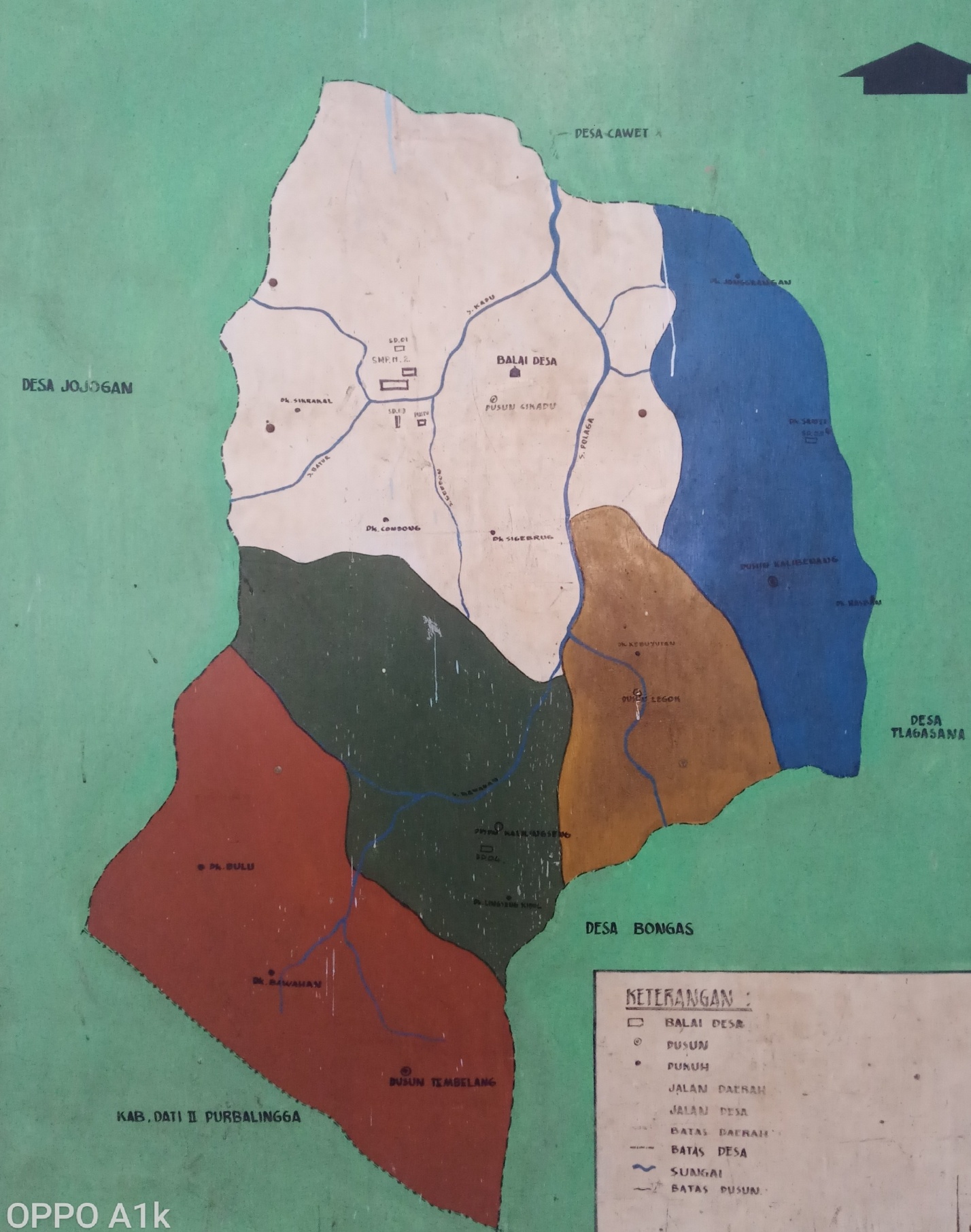 